                                                                                                                                کمیته مدیریت اجرایی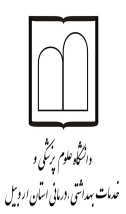 مرکز آموزشی و درمانی بوعلیواحد بهبود کیفیت و اعتبار بخشی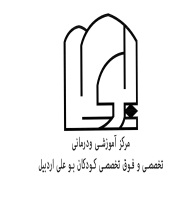 کد سند:IN-QM-05صفحه:1دستورالعمل :لیست فرایندهای اصلی تاریخ بازنگری: 8/4/1401تاریخ ابلاغ: 15/04/1401ردیفنام فرایندشاخصتوالی جمع آوری1پذیرش بیماردرصد رضایت  بیماران از فرایند پذیرشمیانگین مدت زمان تشکیل پروندهسه ماهه2ترخیص بیماردرصد رعایت اصول مستند سازی در پرونده بیمارمیانگین فاصله دستور ترخیص تا صدور برگه خروج سه ماهه3ارائه خدمات بستری تعداد بیماران تعیین تکلیف شده در کمتر از 6 ساعتدرصد بیماران ترخیص شده با رضایت شخصیماهانهسه ماهه4تامین و توزیع دارو و لوازم مصرفی پزشکیتعداد اقلام (نوع) داروهای انتی بیوتیک استفاده شده به ازاءهر بیمار میانگین مدت زمان تحویل دارو از داروخانه به بخشسه ماهه5ارائه خدمات تصویر برداریدرصد دفعات تکرار گرافی ها به علت خطامدت زمان ریپورت گرافی هاسه ماهه6ارائه خدمات آزمایشگاهیمدت زمان انجام آزمایشات ارائه شده در محدوده زمانی ارائه شدهمدت زمان انجام آزمایشات اورژانسی ارائه شده در محدوده زمانی ارائه شدهسه ماهه7فرایند ارائه خدمات سرپاییمدت زمان انتظار برای دریافت اولین ویزیت پزشک در تمام سطوح تریاژ (اول- دوم- سوم- چهارم- پنجم) میزان رضایت بیماران از خدمات سرپاییماهانهسه ماهه